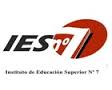 INSTITUTO DE EDUCACIÓN SUPERIOR  Nº 7 “Brigadier  Estanislao López”.Profesorado de Educación Inicial.Unidad Curricular: Didáctica en la Educación Inicial IIUbicación en el Diseño Curricular: 3º Año  - 2º Cuatrimestre.Régimen y modalidad de cursado: Presencial Carga horaria semanal: 4 hs. cátedra.Formato  curricular: MateriaPlan: 529/09Profesoras:                 Giselle RostánCiclo Lectivo:  2016.Fundamentación:      El abordaje de la Didáctica de la Educación Inicial II se realizará desde dos perspectivas de análisis. Una, dada por el escenario donde se desarrolla la situación de enseñanza y la relación que se establece en el interjuego de los elementos de la tríada didáctica, docentes niñas y niños y conocimiento, con las particularidades que la misma asume en este nivel. La otra perspectiva, se relaciona con instancias que rodean  la situación de enseñanza y que son constitutivas  de la educación de los más pequeños: la necesidad de crear  un entorno seguro, de contención afectiva, el establecer vínculos y generar un clima de intercambio comunicativo y dependencia facilitadora.      La cátedra se propone construir un “hacer didáctico”, dando continuidad y estableciendo una articulación con los contenidos correspondientes a la Didáctica de la Educación Inicial I  cuya principal preocupación es la situación  de enseñanza en el Jardín Maternal, generando propuestas de enseñanza que despierten posibilidades de niños y niñas, que respeten los tiempos de cada uno, que valoren el cuerpo y la palabra, el vínculo, el grupo, el juego, el aprendizaje.      Se llevarán a cabo acciones que permitan recuperar el lugar del juego  en las instituciones, acrecentar las situaciones lúdicas  y ofrecer nuevas propuestas que permitan complejizar la acción lúdica infantil. Además se abordará la implementación de las TICS en las situaciones de enseñanza de la educación infantil, tendiente a facilitarla exploración, analizar y establecer el vínculo entre el conocimiento científico, los saberes escolares y la vida cotidiana, de manera que no sólo constituyan conocimientos aprendidos sino también que puedan ponerse en acción en la vida de los sujetos.    Se abordarán también temas centrales en la Educación Inicial como lo son en el período de iniciación y los vínculos con los padres, analizando los supuestos teóricos existentes para generar propuestas de intervención significativa en la vida de los niños y niñas.    Forma parte de esta cátedra el “Taller de Juego” orientado al diseño, producción y utilización de diferentes formas de juegos , materiales  y espacios lúdicos . Se intenta así enriquecer las instancias de intervención didáctica de las prácticas de enseñanza y significará la toma de decisiones y selección con respecto a las variadas posibilidades que ofrece el juego como estrategia didáctica.     En relación al campo de la formación específica al que pertenece se constituye en un espacio de articulación y de síntesis de las distintas unidades curriculares. Esta interrelación logrará a través de la coordinación de proyectos integradores conjuntamente con las didácticas específicas, la selección de problemáticas y la implementación de diferentes estrategias de evaluación.Objetivos:Adquirir una visión panorámica de los aportes realizados por la Didáctica de la Educación para la comprensión y organización de las situaciones de  enseñanza en el nivel.Establecer relaciones entre los contenidos teóricos y la realidad vigente en el Jardín de Infantes.Analizar y reflexionar los distintos Documentos oficialesInterpretar las distintas fuentes bibliográficas estableciendo relaciones significativas y enriquecedoras entre conceptos.Integrar los contenidos de los diferentes campos de conocimiento para nutrirse de ellos en la construcción de intervenciones pedagógicas creativas.EJE I: “La enseñanza del Jardín de Infantes”Factores que inciden en la enseñanza: contrato didáctico. Saberes previos, espacios, tiempo y agrupamientos.Período de integración.Los contenidos: Procesos de construcción metodológica.Los Documentos Curriculares Nacionales y Jurisdiccionales para la Educación Inicial. Análisis y reflexión.Los materiales y recursos: Análisis, selección y diseño.Organización de la enseñanza: unidad didáctica, proyectos, secuencias  didácticas, salida didáctica.La incorporación de las TIC a la enseñanza: Propósitos y funciones.EJE II: “Juegos”El juego y los juegos.Diferentes formatos  de juego.Características de los juegos en el Nivel Inicial.Los jugadores La construcción de las reglas en el juego.La intervención del docente en las propuestas de juego.Juegos y formas jugadas: selección, organización y puesta ebn marcha.Juegos tradicionales y populares del lugar, su recuperación.Juegos en relación a la naturaleza.Recuperación de juegos y juguetes.METODOLOGÍA DE TRABAJOExposición explicativa.Construcción de conclusiones.Elaboración de Proyectos para el segundo ciclo del Nivel Inicial.Conformación  grupal, construyendo normas, acuerdos y metodología de trabajo individual y grupal.Análisis bibliográfico.Trabajos PrácticosExposición de casos.Relevamiento de datos de diferentes características y modalidades en contextos sociales diversos.Observación de videos de situaciones áulicas y otro material para analizarReflexión teórico-práctica.Análisis de los documentos oficiales , nacionales y jurisdiccionales  del Nivel InicialESTRATEGIAS METODOLÓGICASIndagación de conocimientos previos.Investigación. Exposición. Diálogo e interrogatorio. Resolución de problemas. Aula-Taller: pequeños grupos de trabajo, intercambio, lectura de la realidad. Exposición de casos. Debates a partir  de la observación de videos relacionados  a las distintas problemáticas abordadas. Lectura comprensiva de distintas fuentes bibliográficas. Trabajos grupales e individuales.RECURSOSBibliografía sugerida por el Profesor.Recursos tecnológicos: videos, cañón, sala informática, netbook, cd, pendrive.Materiales de uso escolar: pertinentes al uso en un Jardín maternal: material reutilizable, objetos del entorno natural, láminas, artículos periodísticos, telas, títeres, dispositivos lúdicos…etc.Páginas web sobre temas relacionados con los contenidos a trabajar.Videos educativosEVALUACIÓNCumplir con la asistencia según la reglamentación vigente. Cursado presencial cumplimentando el 75% de la asistencia en el Instituto de Formación.Aprobación del 100% de los trabajos prácticos. 2 (dos).Aprobación de  un parcial que se tome durante el cuatrimestre. Tendrá oportunidad de dos recuperatarios  por  parcial no aprobado o por estar ausentes. CRITERIOS DE EVALUACIÓN:AsistenciaParticipación en la cátedra Expresión Oral (presentación de clases especiales) y escrita (parciales, trabajos Prácticos)Cumplimiento en la entrega de trabajos prácticos.Articulación conceptual entre distintas unidades curriculares.Dominio conceptualResponsabilidad y compromiso en la tarea desempeñada.cumplimiento con las tareas solicitadas, lectura bibliográfica, trabajos individuales y en equipo.Respeto: escucha, tolerancia, actitud crítica frente a la tolerancia, compromiso para con los valores.BIBLIOGRAFÍA OBLIGATORIA:HARF, R Y OTROS Nivel  Inicial “Aportes para una didáctica”. Editorial El Ateneo.SARLÉ P “Enseñar en Clave de Juego” Editorial Novedades Educativas. Bs. As. 2008Circular Técnica 2/2010 “el uso de la ludoteca en los Jardines de Infantes” Cultura y Educación Bs. As.PITLUK, L “La planificación Didáctica en el Jardín de Infantes” Editorial Homo Sapiens. Bs.  As. 2006.LEY DE EEDUCACIÓN 26206MINISTERIO DE EDUCACIÓN. Documentos Oficiales:NAP NIVEL INICIALPOLÍTICAS DE ENSEÑANZABRAILOVSKY, Daniel. “Didáctica del Nivel Inicial en clave pedagógica”. Novedades Educativas.